Заикание – это нарушение темпа, ритма, плавности речи, вызываемого судорожным состоянием мышц речевого аппарата. Судороги являются основным внешним симптомом заикания. 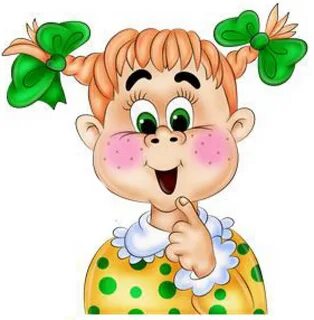 Первые признаки заикания:Ребенок вдруг внезапно замолкает, отказывается говорить;Употребление перед отдельными словами лишних звуков (а, и);Вынужденные остановки в середине слова, фразы;Повторение первых слогов или целых слов в начале фразы;Затруднения перед началом речи.У детей раннего возраста (в два, два с половиной, три года) ОНО МОЖЕТ ВОЗНИКНУТЬ «внезапно» в результате психотравмы – испуга, конфликта, при изменении условий жизни: неохотного хождения в детский сад, ревности к младшему брату или сестре (при бестактном поведении родителей). При этом заикание может то стихать, то появляться вновь, волнообразно, как бы рецидивируя. Основным условием снятия заикания является мир в семье. Все вопросы по воспитанию ребенка должны решаться тогда, когда ребенок спит, он не должен быть свидетелем семейных конфликтов, так как это закрепит у него заикание. Неспроста заикание называется – ЛОГОНЕВРОЗОМ.В настоящее время выделяют две группы причин возникновения заикания: предрасполагающие и производящие.К предрасполагающим причинам относят: неврологическая отягощенность родителей (нервные, инфекционные и соматические заболевания, ослабляющие нервную систему), невропатические особенности самого заикающегося (ночные страхи, энурез, повышенная раздражительность), наследственная отягощенность (врожденная слабость речевого аппарата, передающаяся по наследству).К производящим причинам относят: физические заболевания с энцефалитическими последствиями, травмы и сотрясения головного мозга, заболевания, ослабляющие нервную систему, психические и социальные (психическая травма, избалованность, конфликтные переживания, многоязычие, подражание заикающимся).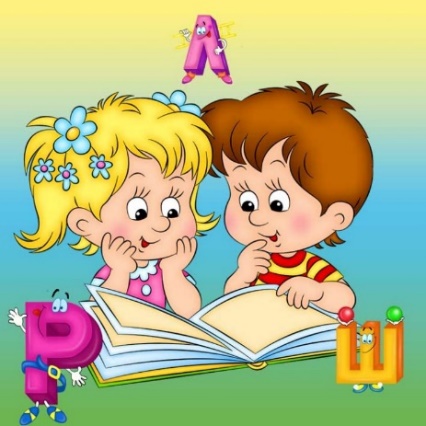 Для преодоления заикания применяется комплексный метод, включающий в себя целый ряд медико-педагогических мероприятий:Медицинское воздействие;Психотерапевтическое воздействие;Логопедические занятия;Логопедическая ритмика;Физические упражнения.Поведение родителей с заикающимся ребенком:При первых симптомах заикания обратитесь к врачу-невропатологу или психиатру, чтобы получить медикаментозное лечение, к логопеду, чтобы работать над речью.Соблюдайте режим дня, приучите малыша ложиться в одно и тоже время.Перед сном исключите подвижные игры, компьютерные игры, просмотр взрослых телевизионных передач, а детские сократите до минимума. Осуществляйте профилактику детских болезней.Оберегайте от ситуаций, вызывающих испуг.Не перегружайте ребенка большим количеством впечатлений.Относитесь к своему ребенку ровно, спокойно (не балуйте чрезмерно, не потакайте его капризам, но и не наказывайте физически).Не запугивайте ребенка.Не создавайте напряженную обстановку в доме (ссоры, скандалы).Приучайте ребенка к настольным играм. Это успокаивает, очень укрепляет нервную систему игры с водой, песком.Старайтесь не перегружать ребенка впечатлениями (т.е. нельзя в один день с ребенком побывать, например: в кино, в цирке, в зоопарке…).С уважением относитесь к ребенку.Чаще улыбайтесь, хвалите его!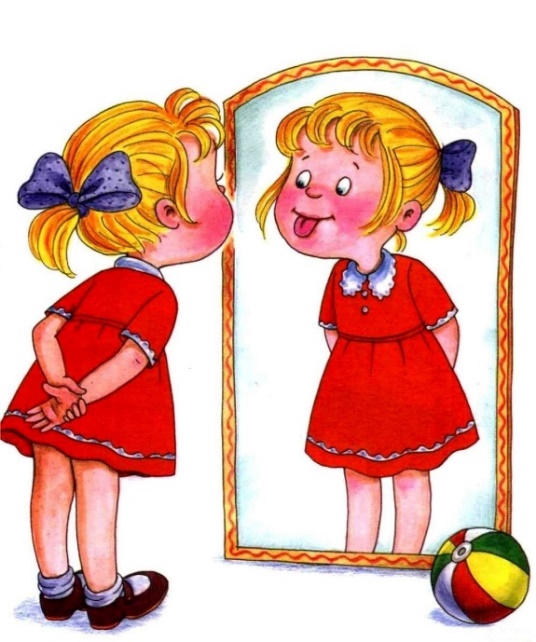 Адрес отделения социальной реабилитации и абилитации детей с ограниченными возможностямиг. Когалым, ул. Прибалтийская, д. 17АКонтактный телефон:8 (34667) 2-30-57 (доб. 231)Сайт учреждения:www.kson86.ruОфициальная группа учрежденияв социальной сети «ВКонтакте»:https://vk.com/kson_jemchujinaОфициальная группа учрежденияв социальной сети «Одноклассники»:https://ok.ru/bukogalymsОфициальная группа учрежденияв «Telegram»:https://t.me|KKCSON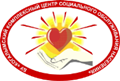 Бюджетное учреждение Ханты-Мансийского автономного округа - Югры «Когалымский комплексный центр социального обслуживания населения»ОТДЕЛЕНИЕ СОЦИАЛЬНОЙ РЕАБИЛИТАЦИИ И АБИЛИТАЦИИ ДЕТЕЙС ОГРАНИЧЕННЫМИ ВОЗМОЖНОСТЯМИЗаикание у детей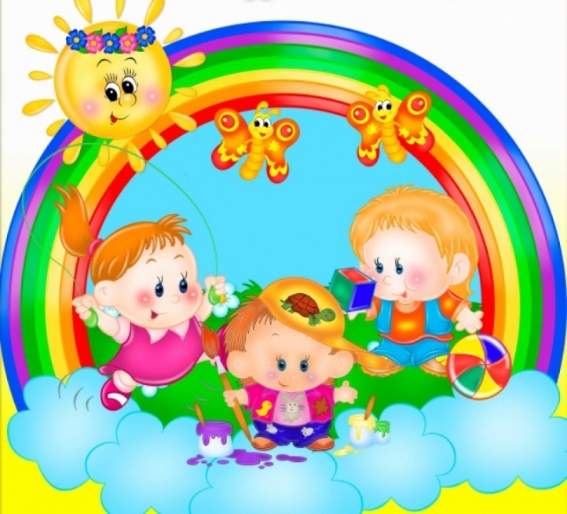 г. Когалым